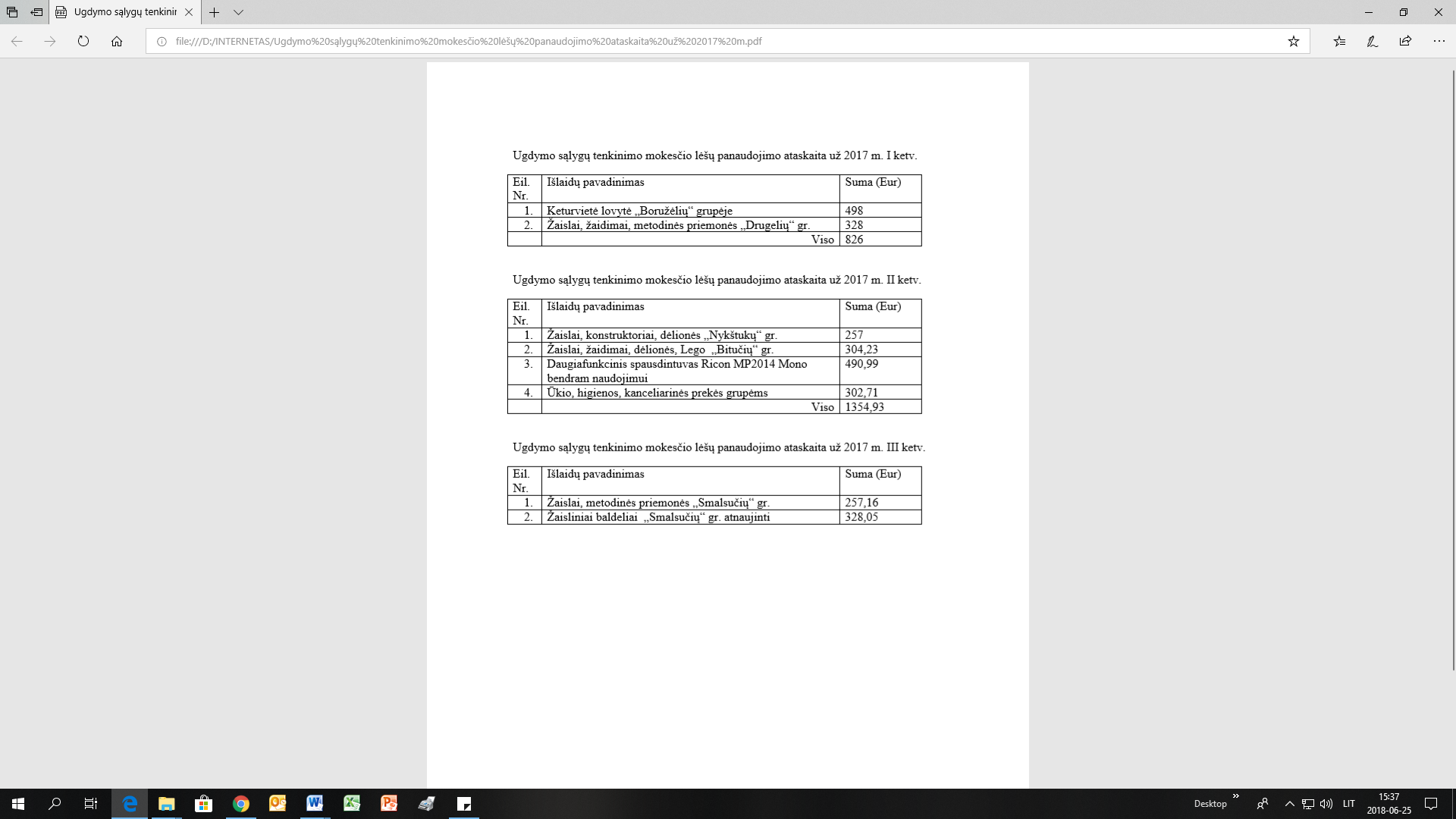       Ugdymo sąlygų tenkinimo mokesčio lėšų panaudojimo ataskaita už 2017 m. IV ketv.Eil. Nr.Išlaidų pavadinimasSuma (Eur)Žaidimų kompleksas „Linksmuolis“1530